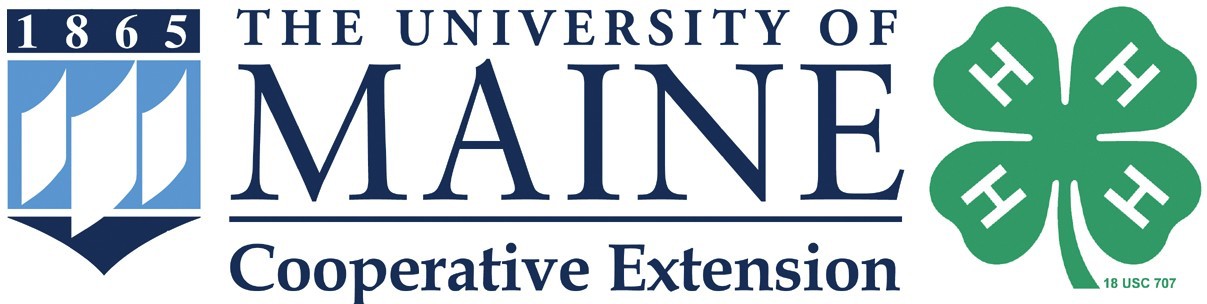 2024 Maine 4-H Sheep TeamEastern States Exposition Intent to Participate FormI 	, am interested in attending the Eastern States Exposition in West Springfield, Massachusetts in September as a member of the Maine 4-H Sheep Team.I am interested in bringing (number and breed)	Aged Ewe	Yearling Ewe	Yearling Ram	Ewe Lamb	Ram LambAge as of December 31, 2023: 	(You must be 12 years old as of December 31, 2023)Number of years in 4-H sheep project:	year)(You must have completed one year in a sheep project prior to thisMailing address: 					 Town 		  Zip Code	 Telephone Number: 	County of 4-H Enrollment: 			 Youth E-Mail address: 					 Parent’s E-Mail address: 					  Member’s Signature: 						 Parent/Guardian Signature: 			Date: 		  County Staff will be contacted to verify that 4-H’er re-enrolled by December 31 of the current 4-H year.This form indicates your intent to participate in the 2024 Eastern States 4-H Sheep Show as a member of the Maine 4-H Sheep Team. This form must be completed and postmarked by April 19, 2024 to be eligible for the 2024 Maine 4-H ESE Sheep Team. This form alone does not enroll the member on the Maine 4-H ESE Sheep Team.Return Intent to Participate Form to: Megan Cookmegan.cook@maine.eduUMaine Cooperative Extension Aroostook County Office25 School St., Suite 210, Houlton, ME 04730